Unit 6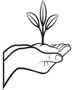 Week 1Songs, Word Play, & LettersDay 1:Materials:  poetry posters, Down by the Bay flannel pieces, flannel board, One set of upper and one set of lowercase lettersDOWN BY THE BAYProcedure:• Say “Today we are going to start with “Down by the Bay” and we are going to be adding new verses about insects.• Sing several familiar verses (“snake baking a cake.” “frog walking a dog”) using the felt board, then introduce new verses (“fly eating a pie,” “bee sipping tea”).BUTTERCUPS AND DAISIESProcedure:• Tell children that they are going to learn a new poem today.• Recite or read the poem.• Go back to the line “Along with springtime showers” and ask, What are springtime showers? Guide children to understand that showers mean rain which helps the buttercups and daisies grow. Make a connection to a shower they might have in their bathroom at home; they both refer to water falling. Also point out that the word showers rhymes with flowers.WINDSHIELD WIPERProcedure:• Read the title, pointing to and sounding out /w/ in both Windshield and Wiper.Then say, “The two words in the title of this poem both start with the same sound /w/; /w/ Windshield and /w/ Wiper.  The title of the song we are going to sing has two words, too, and they both begin with the same sound /l/.LOOBY LOOProcedure:• Tell the children the next song is “Looby Loo”.  Say Looby and Loo both start with /l/ Have  the children stand up. Sing the song as usual and ask children for ideas of parts of the body to move in some way for new verses.LITTLE LETTER/BIG LETTER CHANT: Procedure: Say, “Next we are going to play a letter game.  I will give each of you an uppercase (big        letter. I will hold up a lowercase (little) letter and if you have the uppercase letter that matches the letter I’m holding up, you are to say, I have the [letter name].”  Distribute uppercase letters to children and keep the lowercase matches to hold up. As you hand out letters to the children, name each one, holding it up for all to see. • Say this chant while holding up a letter as you play the game:  I have the little [ letter name]. Take a look to see. Someone has its partner. Show it, please, to me. Day 2:Materials: Poetry Poster, book:  Ugly VegetablesTHE WHEELS ON THE BUSProcedure:• Say, “We will start by singing “The Wheels on the Bus” and the verses will be about parts of the bus.”• Start with “wheels go round and round” then do other verses (lights go blink, horn goes toot, wiper goes swish, door goes open and shut, seats go creak, signal goes click). MY SHADOWProcedure:• Read the title. Point to M and sound /m/ in My and then point to Sh and sound out/sh/in Shadow.• Recite the poem once or twice.BUTTERCUPS AND DAISIES Procedure:• Read the title with the children. Point to B in Buttercups and D in Daisies and underline the rest of both words.• Recite the poem with children.• Repeat the poem fairly slowly so that children can join in.Green Grass Grows All AroundProcedure:• Say something like, “The flowers in the poem “Buttercups and Daisies,” needed rain to help them grow. Grass also needs rain to grow and stay nice and green. Next, we are going to sing a song about the green grass growing all around. • Sing the song, placing the appropriate flannel pieces on the flannel board as you sing.GUESS WHAT WORD I’M SAYING (And The Ugly Vegetables)Procedure:• Show the book. Tell children that they will hear words in a funny way, and they are toguess as they usually do, by saying the words the right way. • Present these words as onset-rimes: breeze: br- eeze; stems: st- ems; and hose: h- ose.• Present these words as phoneme segments: vines: /v/ /i/ /n/ /z/; chop: /ch/ /o/ /p/; trade: /t/ /r/ /a/ /d/.IF YOU’RE HAPPY• Sing several verses using a different emotion and motion for each one.• Try “surprised” (looking astonished with mouth open), “disappointed” (sad, but not crying), “angry” (mad expressions and fists waving up and down), “frightened” (eyes wide open, mouth tight, teeth clenched), and “proud” (beaming, shoulders held high, chest out). Day 3:Materials:  poetry poster, book:  Clap your Hands, strips with these verses written on them: “Dig, dig, dig, the ground”; “plant, plant, plant the seeds”; “Pull, pull, pull the weeds,” “Eat, eat, eat the beets.”CLAP YOUR HANDSProcedure:• Tell children that the next is the song “Clap your Hands” but the words they will sing aregoing to be all about gardening.• Hold up each verse card and point to each word while reading it.• Show children the motion to perform with each verse (move hands and arm as if using a shovel for ‘dig,’ cup one hand and use fingers of the other hand to pick up seeds and drop them into the ground for ‘plant,’ position hands in a grasping motion and move arms as if pulling weeds for ‘pull,’ put fingers to mouth as if eating for ‘eat’).• Show the “dig” strip while singing that verse, them move the “plant” strip to the front as you sing that verse and do the same for “pull” and “eat.”CLAP YOUR HANDSProcedure:Say, “We just sang the song “Clap Your Hands,” and now we are going to read the book called Clap Your Hands. “Show the book to the children. Read the title with them, pointing to and sounding out C, l, a and p in Clap. Point to Y in Your, as you begin to read it. Point to each letter in Hands, as you read that word.  Read the book, keeping the natural rhythm of the verse and without going too fast. Linger on the beginning sounds of the second word in a rhyming pair (e.g., four/floor, down/clown, bird/word) to encourage children to chime in.RAINDROPS Procedure:• Remind children they have been learning that water is needed for seeds to grow, and that rain is the source of this water for most plants that grow outside.             • Recite the poem and model the motions.CLOUD Procedure:• Read the title pointing to and sounding out C, l, and d. Then recite the poem.I’M A LITTLE TEAPOT• Sing the song as usual.• Add another verse like “add some ice cubes, if you like it cold. Slice a lemon for your tea, for a flavor bold.” Add motions for the new verse (dropping ice cubes into the cup, then pretending to hold a cup to your mouth to drink).	Day 4Materials:  poetry posters, book:  The Ugly Vegetables, word cards: rain, bow, butter, fly, wheel, barrowEENTSY WEENTSY SPIDER Procedure: Tell children you are going to start with “The Eentsy Weentsy Spider,” today.  Sing the song, doing the motions. When finished you might say, “Rainy days may be bad for spiders that want to climb up water spouts, but they are good days for seeds that need to sprout and for animals that like to play in the water”INTERESTING WORDS  (And The Ugly Vegetables): bookProcedure: Show the book The Ugly Vegetables to the children and say, “There are some interesting-sounding words in this book that are made by putting two little words together.”Show the words written on cards and read them. Then, tell the children that these words are used together to make some words that are in this book. Show rain and bow. Read them again in this order, with a brief pause between them.   Ask children what word these two little words make when we put them together. Help, as needed, saying words more rapidly, one after the other. Write rainbow on chart paper or easel, commenting as you write. . Write rain, saying /r/ before writing “r” (and naming it),  /ā / before writing the ai, and /n/, before writing the “n” (and naming the letters).  Then tell children you’ve finished writing the first word in rainbow, and now you’ll add the second word, bow. tell children in this word /ō / is represented by “o” and “w”. Repeat the process with butterfly and wheelbarrow.  APPLES AND BANANAS• Tell the children they will sing the silly song about apples and bananas. Sing song as usual.  THE LITTLE TURTLE Procedure: Say, “The poem we will do next is about an animal that likes to play in the water. In the poem, a little turtle played in a puddle.”Read the title with the children, underlining the words with your finger as you read. Recite the poem so the text flows naturally.    Day 5Materials:  poetry posters, tag board word cards: butter and cups, pan and cake.  tag board word card for fiddle-ee-feeBUTTERCUPS AND DAISIES Procedure:• Tell children that they will recite a poem they learned earlier in the week. Tell children that one word in the title of this poem is a long word made from two shorter words.• Show butter and cups on the word cars as clues. Say,” these are the two words that are used to make a long word that is in the title of the poem. This one starts with b and has two t’s in the middle. Let’s sound it out and read it.”• Repeat with cups and then put the words together to make buttercups.• Point to and read the full title before reciting the poem.INTERESTING WORDS (Buttercups and Daisies, Mix a Pancake)Procedure:• Tell children the word pancake is a long word made from two short words.• Show the cards for pan and cake and ask children which one says “pan” and which one says “cake”. Ask children who answer how they decided.• Show the word cards for “butter” and “cups” and tell children they saw these words in a poem today.  Help children read the words by running your finger under the letters to read each one.• Say, “One of these words can be combined with cake to make a new long word.” Hold up the cards for cup and cake and read them with just a brief pause between. Ask children to put the words together faster and think what word it makes. Say cupcake if they don’t get it quickly.MIX A PANCAKE Procedure:• Tell children that next they are going to recite a poem that they learned a long time ago and haven’t done for a while.• Read the title with the children. • Point to and sound out M and x in Mix and P, n, c, and k in Pancake.• Recite the poem and model the motions.BARNYARD SONGProcedure:• Show children the card with fiddle-ee-fee printed on it. Ask them what song they think will be the last one for today. Help them sound it out, if needed.• Sing the song as usual.